Lesson 19: Situations and EquationsStandards AlignmentsTeacher-facing Learning GoalsRepresent and solve two-step word problems using equations with a letter standing for the unknown quantity.Student-facing Learning GoalsLet’s represent and solve problems.Lesson PurposeThe purpose of this lesson is for students to represent and solve two-step word problems.In this lesson, students are able to apply what they have learned in this section to write equations that represent two-step word problems using a letter for the unknown quantity. They persevere to solve two-step word problems, and decide if their answer makes sense (MP1).Access for: Students with DisabilitiesEngagement (Activity 2) English LearnersMLR5 (Activity 2)Instructional RoutinesNotice and Wonder (Warm-up)Lesson TimelineTeacher Reflection QuestionWho has been sharing their ideas in class lately? Make a note of students whose ideas have not been featured in class and look for an opportunity for them to share their thinking in tomorrow’s lesson.Cool-down(to be completed at the end of the lesson)  5minHow Many Beads?Standards AlignmentsStudent-facing Task StatementAndre has 196 beads. He uses 48 beads to make a craft. Then he gives 30 beads to a friend. How many beads does Andre have left?Write an equation with a letter for the unknown quantity to represent this situation.Solve the problem. Explain or show your reasoning.Student Responses118 beads. Sample response: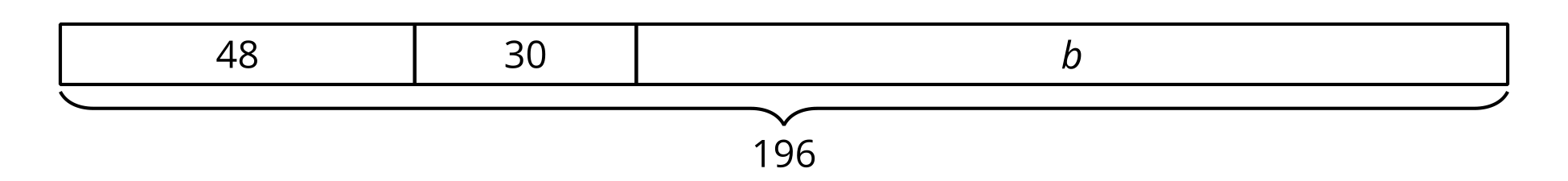 Addressing3.OA.D.8Warm-up10 minActivity 120 minActivity 215 minLesson Synthesis10 minCool-down5 minAddressing3.OA.D.8